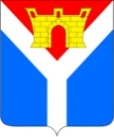 АДМИНИСТРАЦИЯ  УСТЬ-ЛАБИНСКОГО ГОРОДСКОГО ПОСЕЛЕНИЯУСТЬ-ЛАБИНСКОГО  РАЙОНАП О С Т А Н О В Л Е Н И Еот 20.12.2021                                                                                                       № 1086город Усть-ЛабинскО проведении открытого конкурса по отбору управляющей организации для управления многоквартирным домом, на территории  
Усть-Лабинского городского поселения Усть-Лабинского районаВ соответствии со статьей 161 Жилищного кодекса Российской Федерации, постановлением Правительства Российской Федерации 
от 6 февраля 2006 года № 75 «О порядке проведения органом местного самоуправления открытого конкурса по отбору управляющей организации для управления многоквартирным домом», п о с т а н о в л я ю:1. Отделу по вопросам работы жилищно – коммунального хозяйства 
и благоустройства администрации Усть-Лабинского городского поселения  Усть-Лабинского района (Леонидов):сформировать реестр многоквартирных домов, расположенных на территории Усть-Лабинского городского поселения Усть-Лабинского района в отношении которых будет проводиться открытый конкурс;разработать конкурсную документацию для проведения открытого конкурса по отбору управляющей организации для управления многоквартирными домами.          2. Отделу по общим и организационным вопросам администрации             Усть-Лабинского городского поселения Усть-Лабинского района (Владимирова) обнародовать настоящее постановление путем размещения его на официальном сайте администрации Усть-Лабинского городского поселения Усть-Лабинского района в информационно-телекоммуникационной сети Интернет www.gorod-ust-labinsk.ru и на информационных стендах МБУК «Центральная районная библиотека» МО Усть-Лабинский район.3. Настоящее постановление вступает в силу со дня его подписания.ГлаваУсть-Лабинского городского поселенияУсть-Лабинского района                                                                  С.А. Гайнюченко 